 MATEMÁTICA -  INTERPRETAÇÃO DE GRÁFICOEm uma cidade, o serviço de meteorologia registra a temperatura máxima e a mínima em cada mês do ano. Observando o gráfico com essas temperaturas nos primeiros meses do ano de 2018 , faça o que se pede.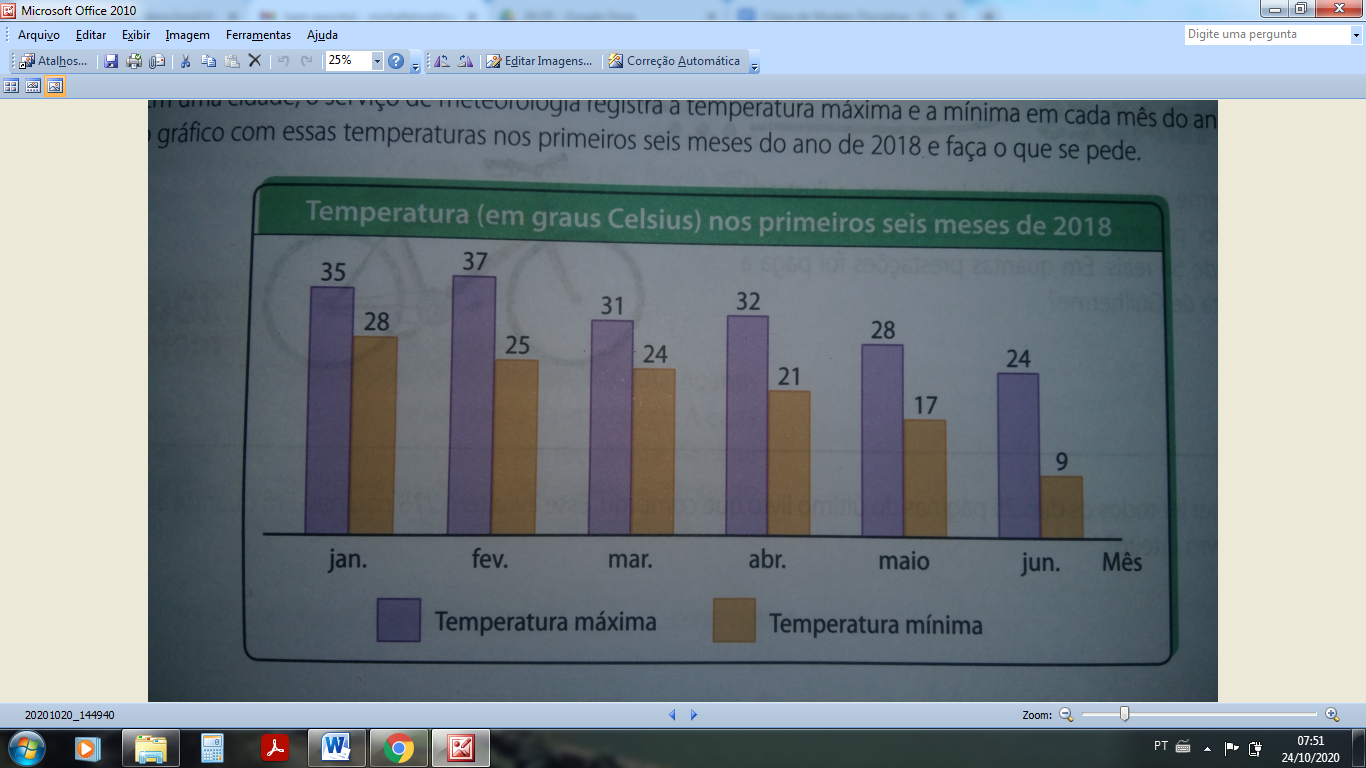 Qual o mês   teve a  temperatura  máxima, a mais alta?________________________________________________________________Qual o mês teve  a temperatura mínima, a  mais baixa?_______________________________________________________________Identifique no gráfico a temperatura máxima mais baixa?______________________________________________________________Identifique no gráfico a temperatura mínima mais alta?_______________________________________________________________Comparando os meses de janeiro e de março quais foram as diferenças de temperaturas entre : máximas: ______________________________________________mínimas: _______________________________________________